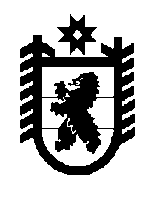 Республика КарелияСовет Олонецкого городского поселения –представительный орган муниципального образованияРЕШЕНИЕОт 20.03.2024 № 13Об отчете Главы Олонецкого городскогопоселения о результатах своей деятельности  значения и деятельности Совета Олонецкогогородского поселения за 2023 год     	В соответствии со статьей 36 Федерального закона от 06.10.2003 года № 131-ФЗ «Об общих принципах организации местного самоуправления в Российской Федерации», статьей 30 Устава Олонецкого городского поселенияСовет Олонецкого городского поселения РЕШИЛ:     	Признать работу Главы Олонецкого городского поселения 
Д.В. Васильева за 2023 год удовлетворительной.  Глава Олонецкого городского поселения	-Председатель Совета Олонецкого городского поселения                                                 Д.В. Васильев